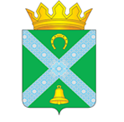 Р о с с и й с к а я   Ф е д е р а ц и яН о в г о р о д с к а я  о б л а с т ьКрестецкий  район                                                                                                     Совет депутатов Новорахинского сельского поселенияР Е Ш Е Н И Еот 28.01.2019  № 193д. Новое РахиноОб утверждении положения об организации  деятельности старосты населённого пункта Новорахинского сельского поселенияВ соответствии со ст. 27.1 Федерального закона от 06 октября 2003 года  № 131-ФЗ «Об общих принципах организации местного самоуправления в Российской Федерации», Законом Новгородской области от 01.10.2018 № 304-ОЗ «О некоторых вопросах, связанных с деятельностью старосты сельского населённого пункта на территории муниципального образования в Новгородской области» Совет депутатов Савинского сельского поселенияРЕШИЛ:1.Утвердить Положение об организации деятельности старосты населённого пункта Новорахинского сельского поселения.  2. Опубликовать решение в муниципальной газете «Новорахинские вести» и разместить в информационно-телекоммуникационной сети «Интернет» на официальном сайте Администрации Новорахинского сельского поселения.Глава поселения                                  Г. Н. ГригорьевУтвержденорешением Совета депутатов Новорахинского  сельского поселенияот 28.01.2019  № 193Положение об организации деятельности старосты населённого пункта Новорахинского сельского поселенияI. ОБЩИЕ ПОЛОЖЕНИЯ1.1. Институт старост является одной из форм непосредственного осуществления населением местного самоуправления и участия населения в осуществлении местного самоуправления. Староста  выступают связующим звеном между населением сельского населенного пункта  и органами местного самоуправления, способствует развитию инициативы общественности, широкому привлечению граждан к решению вопросов местного значения, исходя из интересов населения, проживающего на территории сельского населённого пункта.  1.2. Староста осуществляют свои полномочия в соответствии с Конституцией Российской Федерации, федеральными законами и иными нормативными правовыми актами Российской Федерации, законами и иными нормативными правовыми актами Новгородской области, Уставом  Новорахинского сельского поселения муниципальными правовыми актами, настоящим Положением.1.3. Основной целью деятельности старосты является организация взаимодействия органов местного самоуправления и жителей сельского населенного пункта при решении вопросов местного значения в сельском населенном пункте.1.4. Старосты осуществляют свою деятельность на принципах законности  и  добровольности.II. ПОРЯДОК ИЗБРАНИЯ И ПРЕКРАЩЕНИЕ ПОЛНОМОЧИЙ СТАРОСТ2.1. Староста сельского населенного пункта  назначается Советом депутатов Новорахинского сельского поселения, в состав которого входит данный сельский населенный пункт, по представлению собрания  граждан сельского населенного пункта из числа лиц, проживающих на территории данного сельского населенного пункта и обладающих активным избирательным правом.2.2.Староста сельского населенного пункта не является лицом, замещающим государственную должность, должность государственной гражданской службы, муниципальную должность или должность муниципальной службы, не может состоять в трудовых отношениях и иных непосредственно связанных с ними отношениях с органами местного самоуправления.2.3. Срок полномочий старосты сельского населенного пункта не может быть менее двух и более пяти лет.Решение об избрании старосты принимается большинством голосов граждан от общего числа присутствующих на собрании и участвующих в голосовании. Решения собрания граждан оформляются протоколом, который подписывается председателем и секретарем собрания граждан. Старостой может быть избран житель соответствующей территории, достигший 18 летнего возраста, способный по своим деловым, моральным и физическим качествам осуществлять деятельность старосты.2.4. Старостой не может быть избрано лицо:- признанное недееспособным или ограниченного дееспособным решением суда, вступившим в законную силу;- имеющие непогашенную или неснятую судимость;- замещающее государственную должность, должность государственной гражданской службы, муниципальную должность или должность муниципальной службы.2.5. Староста исполняет свои полномочия на добровольных общественных началах.2.6. Кандидатура старосты может быть выдвинута:- путем самовыдвижения;- по предложению органа местного самоуправления;- жителями территории, на которой избирается староста.В поддержку кандидатуры старосты жители соответствующей территории могут проводить сбор подписей, в котором указываются фамилия, имя, отчество, место жительства и подпись лица, поддержавшего кандидатуру.2.7. Собрание граждан по избранию (досрочному переизбранию), досрочному прекращению полномочий старосты проводится в соответствии с настоящим Положением. 2.8. Полномочия старосты сельского населенного пункта прекращаются досрочно по решению Совета депутатов Новорахинского  сельского поселения, в состав которого входит данный сельский населенный пункт, по представлению  собрания граждан сельского населенного пункта, а также в случаях, установленных пунктами 1- 7 части 10 статьи 40 Федерального закона от 06 октября 2003 г. № 131-ФЗ «Об общих принципах организации местного самоуправления в Российской Федерации».	2.9. Вопрос об отзыве старосты выносится на собрание граждан на основании письменного обращения граждан, проживающих на соответствующей территории.Староста считается отозванным, если за его отзыв проголосовало большинство голосов граждан от общего числа присутствующих и участвующих в голосовании.В случае досрочного прекращения полномочий старосты администрация сельского поселения обязана в месячный срок инициировать проведение собрания граждан по избранию нового  старосты.III. ПОРЯДОК НАЗНАЧЕНИЯ И ПРОВЕДЕНИЯ СОБРАНИЯ ПО ИЗБРАНИЮ СТАРОСТ3.1.Подготовка собрания осуществляется открыто и гласно. Подготовку и проведение собраний граждан осуществляется Администрацией сельского поселения в соответствии со статьёй 12.1. Устава Новорахинского сельского поселения  3.2. Протокол собрания граждан, лист регистрации участников собрания в обязательном порядке направляются Главе Администрации Новорахинского сельского поселения.3.3. Протокол является основанием для назначения старосты.3.4. Информация о назначенных старостах размещается на официальном на официальном сайте Администрации Новорахинского сельского поселения в информационно-телекоммуникационной сети «Интернет»  не позднее пяти рабочих дней со дня принятия решения о назначении старосты.IV. ОСНОВНЫЕ ЗАДАЧИ  И  ПОЛНОМОЧИЯ СТАРОСТ4.1. Староста сельского населенного пункта для решения возложенных на него задач:1) взаимодействует с органами местного самоуправления, муниципальными предприятиями и учреждениями и иными организациями по вопросам решения вопросов местного значения в сельском населенном пункте;2) взаимодействует с населением, в том числе посредством участия в собраниях, конференциях граждан, направляет по результатам таких мероприятий обращения и предложения, в том числе оформленные в виде проектов муниципальных правовых актов, подлежащие обязательному рассмотрению органами местного самоуправления;3) информирует жителей сельского населенного пункта по вопросам организации и осуществления местного самоуправления, а также содействует в доведении до их сведения иной информации, полученной от органов местного самоуправления;4) содействует органам местного самоуправления в организации и проведении публичных слушаний и общественных обсуждений, обнародовании их результатов в сельском населенном пункте;5) осуществляет иные полномочия и права, предусмотренные уставом муниципального образования и (или) нормативным правовым актом представительного органа муниципального образования в соответствии с законом субъекта Российской Федерации.4.1.При осуществлении своей деятельности староста обладает следующими полномочиями:1) представляет интересы жителей, проживающих на подведомственной территории старосты в государственных и общественных органах, органах местного самоуправления, предприятиях, учреждениях, организациях.;2) осуществляет постоянную взаимосвязь и взаимодействие с администрацией сельского поселения и населением по вопросам местного значения сельского поселения и развития территориального общественного самоуправления населения;3) оказывает содействие органам местного самоуправления и должностным лицам местного самоуправления в решении вопросов местного значения на подведомственной территории; 4) содействует исполнению,   обнародованию муниципальных нормативных правовых актов органов местного самоуправления сельского поселения, решений собраний населения;5) информирует население и организует совместно с органом местного самоуправления его участие в проводимых массовых мероприятиях (выборах, референдумах, переписи населения, субботниках по благоустройству населенного пункта, праздников деревень, ярмарках, торжественных собраниях и т.д.);6) взаимодействует с депутатами Совета депутатов  Новорахинского сельского поселения;7) принимает участие в организации и проведении собраний граждан на подведомственной территории;8) организует на добровольных началах участие населения в работах по благоустройству, уборке и озеленению, осуществляет контроль за соблюдением Правил благоустройства территорий, на подведомственной территории гражданами, предприятиями и учреждениями всех форм собственности. В случае выявления нарушений информирует Администрацию сельского поселения;9) контролирует на подведомственной территории в пределах своих полномочий состояние дорог, объектов муниципальной собственности, содержание мест общего пользования, малых архитектурных форм;.10) своевременно информирует органы местного самоуправления о состоянии уличного освещения, о случаях самовольного строительства и проведении земляных работ на подведомственной территории, нарушении норм пользования приусадебными земельными участками;11) оказывает содействие в организации и проведении культурно -массовых и спортивных мероприятий, укреплению общественного правопорядка;12) принимает участие в составе общественных комиссий Администрации сельского поселения;13) принимает участие в заседаниях Совета депутатов Новорахинского сельского поселения  с правом совещательного голоса при обсуждении вопросов, затрагивающих интересы жителей соответствующей территории;14) исполняет иные поручения в рамках своих полномочий.V.УДОСТОВЕРЕНИЕ СТАРОСТЫ5.1. Староста имеет удостоверение старосты сельского населенного пункта Новорахинского сельского поселения (далее-удостоверение) (Приложение №1 к настоящему Положению),  подписанное Главой Новорахинского сельского поселения.5.2.Удостоверение является официальным документом, удостоверяющим должность сельского старосты и подтверждающим его полномочия при исполнении служебных обязанностей.Передача удостоверения другому лицу запрещается.5.3.Оформление, выдача и регистрация  служебного удостоверения осуществляется ответственным сотрудником Администрации сельского поселения , в течение 3 рабочих дней со дня представления избранным старостой фотографии, под роспись в журнале учета выдачи удостоверений старост т населённых пунктов  Новорахинского сельского поселения. 5.4. Сельский староста в случае утраты или порчи удостоверения, исключающей возможность его дальнейшего использования, обязан в течение 3 рабочих дней с момента утраты или порчи удостоверения подать на имя Главы администрации поселения письменное заявление, в котором указываются причины утраты или порчи удостоверения. На основании распоряжения Главы администрации сельского поселения старосте вручается новое удостоверение. Информация о факте утери удостоверения с указанием его номера обнародуется.5.5. Удостоверение является недействительным в следующих случаях:1) внесения в него сведений, отметок или записей, не предусмотренных настоящим Положением, а также физических повреждений его обложки и внутреннего разворота, затрудняющих прочтение реквизитов;2) изменения фамилии, имени, отчества владельца удостоверения;3) прекращения полномочий старосты;4) утраты, хищения удостоверения;5) смерти владельца удостоверения;6)истечения срока действия удостоверения.5.6.При освобождении сельского старосты от замещаемой должности удостоверение подлежит обязательному возврату в Администрацию сельского поселения в течение 3 рабочих дней со дня освобождения от замещаемой должности.5.7.В случае если удостоверение не было возвращено в срок, Администрация признает его недействительным в течение 2 рабочих дней со дня, когда истек срок возврата удостоверения.VI. ФИНАНСОВЫЕ ОСНОВЫ ДЕЯТЕЛЬНОСТИ СТАРОСТЫ6.1. Староста исполняет свои полномочия на добровольной  неоплачиваемой основе.6.2. Староста может быть поощрен органами местного самоуправления поселения за активную работу в соответствии с финансированием,  определённым Советом депутатов Новорахинского сельского поселения  ______________________Приложение №1к Положению о старосте сельского поселенияОбразец удостоверения старостыУДОСТОВЕРЕНИЕСТАРОСТЫ  СЕЛЬСКОГО НАСЕЛЁННОГО ПУНКТАНОВОРАХИНСКОГО СЕЛЬСКОГО ПОСЕЛЕНИЯ КРЕСТЕЦКОГО РАЙОНА НОВГРОДСКОЙ ОБЛАСТИУДОСТОВЕРЕНИЕ № ______	Место  для  фотооснование  выдачи удостоверения ________________________________________________________________________________________________________________________                      (фамилия, имя, отчество)Действительнос «__» _______ 20__года	  по «__» ______ 20__годявляется старостой ________________________________________________________________________(наименование  н.п.) Глава Новорахинского сельского поселенияКрестецкого района Новгородской области_________________МП       ___________________________________________________________М.П.                                    (подпись)